V kursus EKSPONENT-  JA  LOGARITMFUNKTSIOONID NING  -VÕRRANDIDEKSPONENTFUNKTSIOONEksponentfunktsiooniks nimetatakse funktsiooni, mis esitub valemina kujul y=axkus a on positiivne ühest erinev reaalarv ning muutuja x on reaalarv.Uuri eksponentfunktsioonide omadusi graafiku põhjal avades faili lingil:http://www.allarveelmaa.com/ematerjalid/eksponent.pdfSaime teada, et eksponentfunktsiooni korral1) positiivsusvahemik ühtib määramispiirkonnaga;	2) puuduvad nullkohad;	3) graafik läbib punkti (0;1);	4) funktsioon on kasvav, kui a ja kahanev, kui Tutvu eksponentsiaalse kasvamise ja kahanemisega avades faili lingil:http://www.allarveelmaa.com/wiris/expmuutumine.htmValem  A = a(1+  väljendab liitprotsendilist kasvamise seadust, kus panganduses ona - algkapital,  A – lõppkapital,  p - intress  ja  n – aastate vm. arv .Näide 1. Pank maksab 10% intressi aastas. Kui suureks kasvab 5000 euro suurune hoius nelja aastaga?Kirjutame välja andmed: p = 10%		A = 				a = 5 000				n = 4			Vastus: A = 7320 eurotEKSPONENTVÕRRANDEksponentvõrrandiks nimetatakse võrrandit, milles muutuja esineb astendajas.Pea meeles! ,	,	,	Näide 2. Lahendame eksponentvõrrandi , teisendades selle võrrandiks, mille mõlemad pooled on ühe ja sama arvu astmed. Et  ja , siis saab võrrand kuju , millestVastus: x = -1Ülesanne 1.Lahenda eksponentvõrrand.	1) 		( x = 1 )	2) 		(  = -4, = 4 )		3) 		(x =  -2 )		4) 			(x =  3 )	5) 		(= 2 ja = -3)Näide 3. Lahendame eksponentvõrrandi  abitundmatut kasutades.Et  ja , siis saab võrrand kuju , millest abitundmatuga  ja korrutades võrrandi pooli 2-ga saame ruutvõrrandi t suhtes Siit   ja Vastus: Ülesanne 2. Lahenda eksponentvõrrand.1) 		(= 1 ja = -1)     	2)    		(x = 3 ) 3)			( x = 2 )	4) 		( x = 2 )5) 			( x = 3 )Näide 4. Lahendame eksponentvõrrandi , kasutades logaritmimist.Logaritmides alusel 10 võrrandi mõlemaid pooli, saame Vastus: Ülesanne 3.  Lahenda eksponentvõrrand.	1) 			( x = log6/log7 )2) 			( x =  )3) 			( x =  )4)  		(= 1/10 ja = 1000)5)  			 ( x = )Ülesanne 4.Lahenda võrrand.1) 			( x = 2,5 )2) 			(= -1 ja = 7 )3) 			( x = 0 )4)   	( x = 3 )5)  		( x = 2 ) 	6)  			( x = 3 )	7)  		( x = 3 )	8)  	(  )	9)  			( x = 1 )	10)  			( lahend puudub )	11)    		(= -1 ja = -2 )	12)  		( x = 0 )	13)  			(  )	14) 			(=  ja = -1,5 )				ARVU LOGARITMArvu logaritmi definitsioon:Arvu b logaritmiks alusel a nimetatakse arvu c, millega alust a astendades saadakse arv b.	logaritm on astendaja!Pea meeles! 	, kus > 0, a >0 ja a ≠ 1		,		Näide 5. Arvuta a) 	b) 5	c) 25, sest 	b) 5= 2   vt. valemit 25Ülesanne 5.  Arvuta.	1) 	( 7 )	3) 		( 1 )2) 			( 8 )	4) 	( 2 )Näide 6. Ülesanne 6.  Logaritmi avaldis	Siit leiad veel midagi huvitavat logaritmi kohta.http://www.crjg.vil.ee/materjalid/kursus/logaritm.pptLOGARITMFUNKTSIOONFunktsiooni y = logax nimetatakse logaritmfunktsiooniks.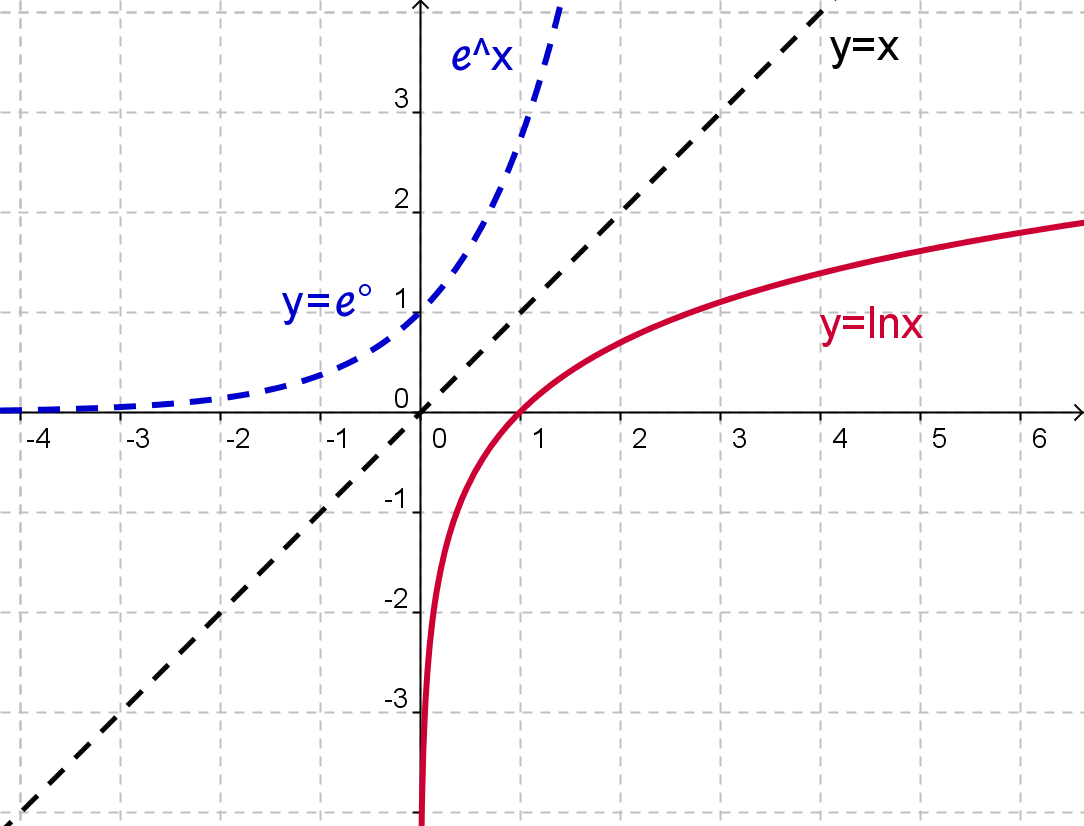 Logaritm ja eksponentfunktsioon on teineteise pöördfunktsioonid.Nende funktsioonide graafikud on sümmeetrilised sirge y = x suhtes.Joonisel on kujutatud eksponentfunktsiooni y = e^x ja tema pöördfunktsiooni y = lnxgraafikud.Uuri logaritmfunktsioonide omadusi nende graafikute põhjal avades faili lingil:http://www.allarveelmaa.com/ematerjalid/logaritmid1.pdfSaime teada, et logaritmfunktsiooni korral	1) määramispiirkonnaks on vahemik 2) muutumispiirkonnaks on vahemik 3) kui a, siis   positiivsuspiirkonnaks  ja negatiivsuspiirkonnaks  (vt joonist)	    kui   positiivsuspiirkonnaks  janegatiivsuspiirkonnaks 4) nullkohaks on argumendi väärtus x0=1; graafik läbib punkti (1;0);	5) funktsioon on kasvav, kui a ja kahanev, kui .Näide 7. Leiame funktsiooni määramispiirkonna.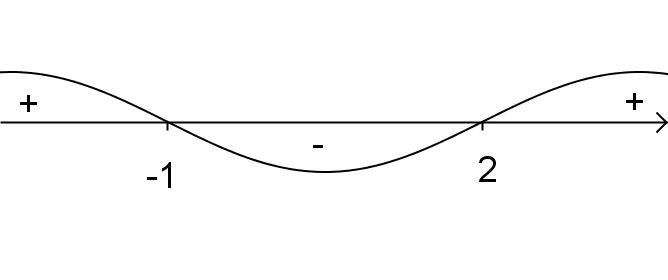 Funktsioon on määratud, kui logaritmitav on positiivne st. > 0 ja samas x-2 ≠0.> 0  (x+1)(x-2) > 0 , millest x = -1 ja x = 2. Kanname punktid x-teljele, joonestame abijoone, viirutame teljest üleval pool asuvat abijoone osa ja anname vastuse .Ülesanne 7. Leida funktsiooni  määramispiirkond.	1)   ()	3)  ()	2) 		()		4)  	()Kontrolli oma teadmisi alljärgneva test abil:http://www.allarveelmaa.com/ematerjalid/logaritm.htmLOGARITMVÕRRANDLogaritmvõrrandiks nimetatakse võrrandit, milles muutuja esineb logaritmitavas või logaritmi aluses.NB! Kõiki logaritmvõrrandi lahendeid tuleb kontrollida, et ei vastusesse ei satuks negatiivseid logaritmitavaid.Näide 8. Lahendame võrrandi logaritmi definitsiooni põhjal.Kontroll: on tõene, sest Arv -3 on võõrlahend, sest negatiivne arv -4 aluseks ei sobi.Vastus: x = 3Ülesanne 8. Lahenda logaritmvõrrand.	1) 			( x = 32 )2) 	( lahend puudub) NB! Alus ei tohi olla negatiivne ega ka 1	3) 				( x = )4) 		( = 3 ja = 1 )5) 		(= -5 ja = 7 )	Näide 9. Lahendame võrrandi  potentseerimise teel.Kaotame logaritmi sümboli potenseerimise teel (jälgi eelnevalt, et kõikide avaldiste ees oleks log):Kontroll:  Arv -18 ei sobi lahendiks, sest avaldisel log(-4) ja ka log(-16) väärtus puudub.Vastus: x = 2Ülesanne 9. Lahenda logaritmvõrrand.	1)    			( x = 2/5 )  2) 		( x = 3 ) NB! , sest 3)   		( x = 3 )4)  	( x = 2 )5)   		( x = 6 )Näide 10. Lahendame võrrandi  abitundmatut kasutades. Tegemist on ruutvõrrandiga  suhtes: , seega , millest  või . Neist  ja Kontroll: 	Vastus:  ja Ülesanne 10. Lahenda logaritmvõrrand.	1) 			(=  ja )	2) 			( ja )	3) 		(= 8 ja = 1/4 )	4) 			( ja )	5) 				( ja )Ülesanne 4. Lahenda võrrand.	1) 					( x = 0,27 )	2) 		( )	3) 			( ja )	4) 					( x = 125 )	5) 	( x = 1 )		6) 			( ja )	7) 		()	8) 				( ja ) 	NB! 	9) 			(10 ja )	V kursus		NÄIDISTÖÖ nr.1: eksponentfunktsioon ja -võrrandLahendada eksponentvõrrand teisendades see võrrandiks, mille mõlemad pooled on ühe ja sama arvu astmed.Vaata lisaks ül.485-490Lahendada eksponentvõrrand abitundmatut kasutades.	 (0 ja 2)		b) 	    (2 ja -1)	Vaata lisaks ül.491-4963.  Lahendada eksponentvõrrand, kasutades logaritmimist.	a) 	b) 	c) 4.  Skitseeri funktsiooni graafik, kui  a) 	b) 5.  Tööpink maksis uuena 150 000 krooni. Tema väärtus väheneb vananemise ja kulumise tõttu igal aastal 8 % võrra eelmise aasta väärtusest. Kui suur on tööpingi väärtus 10 aasta pärast?	(65 200 kr)Vaata lisaks ül.512-515V kursus		NÄIDISTÖÖ nr.2: logaritmfunktsioon ja -võrrandArvutada.		b) 	Vaata lisaks ül.517-5232.  Logaritmida avaldis	Lahendada logaritmtvõrrand logaritmi definitsiooni põhjal.   (1 ja -7)	b) 	(2)	Vaata lisaks ül.526-529Lahendada logaritmvõrrand potentseerimise teel.	(37)	Vaata lisaks ül.530-535Lahendada logaritmvõrrand abitundmatut kasutades.log2x+logx=2	b) 	(0,25 ja 2)	Vaata lisaks ül.536,5376.  Leida funktsiooni  määramispiirkond.	a) 	b) 	c) 7.  Skitseeri funktsiooni   graafik, kui    a) 	b) Ülesanded on võetud ülesannete kogust L.Lepmann jt. „Ülesandeid gümnaasiumi matemaatika lõpueksamiks valmistumisel“ Tln.2006